APPLICATION FOR CLINICAL ELECTIVES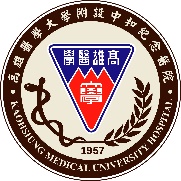 Kaohsiung Medical University Chung-Ho Memorial Hospital*Please make sure you have read the KMUH Application Information before sending your application.ACADEMIC INFORMATION（List the schools you have/had attended, beginning with your current school）CERTIFICATEWill you need a certificate for this elective course?   □ Yes   □ NoLANGUAGE FLUENCY (List all the language you speak, starting with your native language)COURSE SELECTION (Tuition fee: NTD 3000/per week; ID Card fee: NTD 200/per card)Total period of electives:        weeks, Dates: From   dd/mm/yyyy       to   dd/mm/yyyy   *Please select more than 3 departments.*Please indicate your choices and duration of stay clearly. Number them preferentially. (1=first choice, 2=second choice, 3=third choice…)You are encouraged to choose the courses you have taken or will be completed at the student’s school before taking electives. *Please note that General Internal Medicine/ Surgery is designed for PGY under teaching purpose in Taiwan, please choose other departments instead if these two departments are what you had in mind. **Emergency Medicine, Traditional Medicine: Proficient in Mandarin, particularly in speaking, listening and reading comprehension are required.  Curriculum Vitae (C.V.)Application ChecklistApplicant Signature:                                 Date:                    NameNameNameNameSurname:Given names:Given names:Middle:Chinese Name (If you have one, please write): Chinese Name (If you have one, please write): Chinese Name (If you have one, please write): Chinese Name (If you have one, please write): Mailing Address (Physical Address):Mailing Address (Physical Address):Mailing Address (Physical Address):Mailing Address (Physical Address):Internet (e-mail) address:Internet (e-mail) address:Internet (e-mail) address:Telephone:Sex:  □ Male   □ FemaleCountry of Citizenship:Country of Citizenship:Date of Birth(dd/mm/yyyy):Name of University:Country of University:Country of University:College/School:Expected Graduation Date and Degree Obtained:Expected Graduation Date and Degree Obtained:Present status at medical school:      -year medical student of       year coursePresent status at medical school:      -year medical student of       year courseSUPPLEMENTARY INFORMATIONIf you have an acquaintance whom we can contact in Taiwan, please write down his/her name, address, and telephone number.SUPPLEMENTARY INFORMATIONIf you have an acquaintance whom we can contact in Taiwan, please write down his/her name, address, and telephone number.SUPPLEMENTARY INFORMATIONIf you have an acquaintance whom we can contact in Taiwan, please write down his/her name, address, and telephone number.SUPPLEMENTARY INFORMATIONIf you have an acquaintance whom we can contact in Taiwan, please write down his/her name, address, and telephone number.Name:                                       Tel:                          Address:                                                                  Name:                                       Tel:                          Address:                                                                  Name:                                       Tel:                          Address:                                                                  Name:                                       Tel:                          Address:                                                                  Name of SchoolLocation (City, State)Duration (month, year)LanguageFluencyDepartmentWeekDepartmentWeek      Internal MedicineSubspecialty: 1.                          2.                                SurgerySubspecialty: 1.                          2.                                Pediatrics      Obstetrics & Gynecology      Ophthalmology      Otorhinolaryngology      Dermatology      Urology      Emergency Medicine**      Traditional Chinese Medicine**      Family Medicine      Rehabilitation Medicine      Psychiatry      Anesthesiology      Neurology      Pathology      Radiation Oncology      Laboratory Medicine      Orthopedic SurgerySubspecialty:1.Joint  2. Sport3. Trauma 4. Pedi 5. Spine      DentistrySubspecialty: 1.                          2.                          Department of Internal MedicineDepartment of SurgeryGastroenterologyNeurosurgeryHepatobiliary and Pancreatic MedicineCardiovascular SurgeryCardiologyThoracic SurgeryPulmonary MedicineColorectal SurgeryNephrologyGeneral and Digestive SurgeryEndocrinology & MetabolismPlastic SurgeryHematology & OncologyBreast SurgeryAllergy, Immunology and RheumatologyInfectious DiseasesGeriatrics and GerontologyPersonal Profile[Insert here]Career Summary/Objective[Insert here]Education[Date]            [Course]           [Institution Name] [Qualification gained (level)][Date]            [Course]           [Institution Name] [Qualification gained (level)][Date]            [Course]           [Institution Name] [Qualification gained (level)]Skills and AchievementsAchievements:
[Insert achievement][Insert achievement][Insert achievement]
Skills: 
[Insert skill][Insert skill][Insert skill]Work Experience[Date]            [Job Title]              [Company Name][Responsibilities, Duties and Tasks performed][Responsibilities, Duties and Tasks performed][Responsibilities, Duties and Tasks performed][Date]            [Job Title]              [Company Name][Responsibilities, Duties and Tasks performed][Responsibilities, Duties and Tasks performed][Responsibilities, Duties and Tasks performed][Date]            [Job Title]              [Company Name][Responsibilities, Duties and Tasks performed][Responsibilities, Duties and Tasks performed][Responsibilities, Duties and Tasks performed]Hobbies 
and Interests[Briefly outline your hobbies and interests (particularly those that are related to the job you are applying for]Others□A selfie in a clean background or 1-inch photo (height 3.5mm, width 2.74mm)□A supporting letter from the Director of Academic (Student) Affairs or the Dean of the Medical School. This letter should confirm the year of the applicant, academic standing, expected graduation date, and approval of taking elective programs at KMUH.□Copy of a valid passport. (must be at least 6 months before expiration for international travel)□Transcripts from the first year to the most recent ones, or performance records, list of completed academic courses at school.□Proof of insurance that covers the student’s travel to Taiwan. (most basic one is acceptable)□Report of chest X-ray examination within 3 months prior to the start date of the elective course.□Report of Hepatitis B test within 3 months prior to the start date of the elective course.Report of Measles Virus IgG & Rubella IgG, within 5 years prior to the start date of the elective course